Цей документ призначений виключно як інструмент документації, при цьому інститути не несуть ніякої відповідальності за його зміст►B	ПОСТАНОВА РАДИвід 28 червня 1999 рокущо встановлює процедури для здійснення повноважень, покладених на Комісію (*)(1999/468/ЄС)(OJ L 184, 17.7.1999, с. 23) Зміни внесені: Офіційний журнал№	сторінка	дата►M1  Постанова Ради 2006/512/EC від 17 липня 2006 року	L 200	11	22.7.2006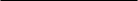 (*) Три заяви в протоколі Ради, що стосуються цієї Постанови, викладені в OJ C 203 від 17 червня, с. 1.▼B ПОСТАНОВА РАДИвід 28 червня 1999 рокущо встановлює процедури для здійснення повноважень, покладених на Комісію (*)(1999/468/ЄС)РАДА ЄВРОПЕЙСЬКОГО СОЮЗУ,Беручи до уваги Договір про заснування Європейського співтовариства і, зокрема, третій абзац його статті 202,Беручи до уваги пропозицію Комісії (1), Беручи до уваги думку Європейського парламенту (2), Беручі до уваги:в документах, які приймає Рада, вона повинна надавати Комісії повноваження для реалізації правил, які встановлює Рада; Рада може накладати певні вимоги щодо здійснення цих повноважень; вона також може залишити за собою право, у визначених і обґрунтованих випадках, здійснювати повноваження безпосередньо; Рада прийняла Постанову 87/373/EEC від 13 липня 1987 року, що встановлює процедури для здійснення повноважень, покладених на Комісію (3); це рішення передбачає обмежену кількість процедур для здійснення таких повноважень;декларація № 31 у додатку до Заключного акта Міжурядової конференції, яка прийняла Амстердамський договір, закликає Комісію надати Раді пропозицію про внесення змін в Рішення 87/373/EEC;для ясності, а не з метою внесення змін в Рішення 87/373/EEC, заміна цієї Постанови новою постановою, і зрештою скасування Постанови 87/373/EEC, виявилися більш доцільними;з метою досягнення більшої узгодженості та передбачуваності при виборі типу комітету, першою задачею цієї постанови є забезпечення критеріїв стосовно вибору процедур комітету, виходячи з того, що такі критерії носять необов'язковий характер►M1, за винятком тих критеріїв, що регулюють нормативну процедуру з розглядом ◄;у зв'язку з цим, по відношенню до таких заходів з управління, як тих, що відносяться до застосування загальних сільськогосподарських і загальних рибних політик або реалізації програм з істотними бюджетними наслідками має дотримуватися процедура управління; такі заходи з управління повинні вживатися Комісією за процедурою, яка б забезпечувала прийняття рішень впродовж відповідних періодів; проте, якщо Раді передаються нетермінові заходи, Комісія має на власний розсуд приймати рішення щодо відтермінування застосування відповідних заходів;по відношенню до заходів загального характеру, спрямованих на застосування суттєвих положень основних документів, в тому числі заходів, що стосуються захисту здоров'я та безпеки людей, тварин або рослин, а також заходів, спрямованих на адаптацію чи оновлення певних неістотних положень основного документу, має дотримуватися нормативна процедура; такі заходи мають впроваджуватися відповідно до ефективної процедури, яка б повністю відповідала праву ініціативи Комісії в законодавчих справах;(*) Три заяви в протоколі Ради, що стосуються цієї Постанови, викладені в OJ C 203 від 17 червня, с. 1.(1) OJ C 279, 8.9.1998, с. 5.(2) Висновок наданий 6 травня 1999 року (ще не опублікований в Офіційному журналі). (3) OJ L 197, 18.7.1987, с. 33.▼ M1 ▼B ▼ M1 ▼B (7a)	по відношенню до заходів загального характеру, які спрямовані на внесення змін до несуттєвих елементів основного документу, прийнятого відповідно до процедури, передбаченої статтею 251 Договору, необхідно дотримуватися нормативної процедури з розглядом, зокрема, шляхом видалення деяких з таких елементів або доповнення такого документу включенням нових несуттєвих елементів. Така процедура має дозволяти обом гілкам законодавчої влади вивчати такі заходи, перш ніж вони будуть прийняті. Суттєві елементи законодавчого акту можуть змінюватися тільки законодавцем на підставі Договору;консультативної процедури необхідно дотримуватися у всіх випадках, в яких вона вбачається найбільш прийнятною; консультативна процедура буде і надалі використовуватися в тих випадках, в яких вона наразі використовується;друга задача цієї Постанови полягає у спрощенні здійснення повноважень, покладених на Комісію, а також у підвищенні рівня залучення Європейського парламенту в тих випадках, в яких основний документ, що покладає виконавчі повноваження на Комісію, був прийнятий відповідно до процедури, викладеної в статті 251 Договору; також доцільним вбачається зменшення кількості процедур та приведення їх у відповідність з належними повноваженнями установ, що беруть участь, і, зокрема, надання можливості врахування позиції Європарламенту Комісією або Радою, відповідно, у випадках, коли він вважає, що, запланований захід, що передається комітетові, або пропозиція, представлена Раді згідно нормативної процедури, перевищує виконавчі повноваження, передбачені в основному документі;третя задача цієї постанови полягає в поліпшенні інформування Європейського парламенту, передбачивши умову, згідно якої Комісія повинна інформувати його щодо процесів, що відбуваються в комітеті, на регулярній основі, згідно якої Комісія повинна передавати йому документи, що стосуються діяльності комітетів і інформувати про ті випадки, коли Комісія передає Раді заходи або пропозиції щодо заходів, які необхідно вжити; особливу увагу буде приділено наданню Європейському парламенту інформації щодо процесів, що відбуваються в комітетах в рамках нормативної процедури з розглядом для забезпечення того, що Європейський парламент приймає рішення протягом встановленого строку;четверта задача цієї Постанови полягає в поліпшенні інформування громадськості щодо процедур комітету та забезпеченні комітетів принципами та умовами щодо публічного доступу до документів, що стосуються Комісії, переліку всіх комітетів, які допомагають Комісії в здійсненні повноважень, та щорічного звіту з результатів роботи комітетів, який підлягає публікації, а також забезпеченні публікації в регістрі всіх посилань на документи, що стосуються комітетів, які були передані Європейському парламенту;на конкретні процедури комітетів, створені для виконання спільної торгівельної політики та правил конкуренції, встановлених відповідно до договорів, які на даний момент не ґрунтуються на Постанові 87/373/EEC, ця Постанова жодним чином не впливає,ПРИЙНЯЛА НАСТУПНЕ РІШЕННЯ:Стаття 1За винятком конкретних і обґрунтованих випадків, в яких основний документ залишає за Радою право безпосередньо здійснювати певні повноваження самостійно, такі повноваження покладаються на Комісію▼B ▼ M1 ▼B згідно з відповідними положеннями в основному документі. Ці положення передбачають суттєві елементи покладених таким чином повноважень.У випадках, коли основний документ накладає конкретні процедурні вимоги щодо прийняття заходів реалізації, такі вимоги повинні відповідати процедурам, передбаченим статтями  3, 4, 5►M1 , 5a ◄ та 6.Стаття 2►M1 1.	Без обмеження дії пункту 2, ◄ вибір процедурних методів щодо прийняття заходів реалізації повинен керуватися наступними критеріями:такі заходи з управління, як ті, що пов’язані із застосуванням загальних сільськогосподарських і загальних рибних політик або реалізацією програм з істотними бюджетними наслідками, повинні прийматися з використанням процедури управління;заходи загального характеру, призначені для застосування суттєвих положень основних документів, в тому числі заходи, що стосуються захисту здоров'я та безпеки людей, тварин або рослин, повинні прийматися з використанням нормативної процедури; у випадках, коли основний документ передбачає, що певні несуттєві положення документу можуть бути адаптовані або можуть оновлюватися шляхом здійснення процедур, такі заходи повинні прийматися з використанням нормативної процедури;без обмеження для пунктів (a) і (b), консультативна процедура має використовуватися у всіх випадках, в яких вона вбачається найбільш підходящою.У випадках, коли основний документ, прийнятий відповідно до процедури, вказаної у статті 251 Договору, передбачає прийняття заходів загального характеру, спрямованих на зміну несуттєвих елементів цього документа, зокрема, шляхом виключення деяких з таких елементів або доповнення документу включенням нових несуттєвих елементів, такі заходи повинні бути прийняті відповідно до нормативної процедури з розглядом.Стаття 3Консультативна процедураКомісії має надавати допомогу консультативний комітет, що складається з представників держав-членів і очолюється представником Комісії.Представник Комісії повинен подати Комітету проект заходів, які необхідно прийняти. Комітет повинен надати свою думку по проекту протягом терміну, який встановлює голова залежно від терміновості питання, у разі потреби - шляхом голосування.Думка має бути занесена до протоколу. Крім того, кожна держава-член має право вимагати занесення своєї позиції до протоколу.Комісія повинна максимально враховувати думку, надану комітетом. Вона повинна інформувати комітет про те, яким чином думку було враховано.Стаття 4Процедура управлінняКомісії повинен надавати допомогу керівний комітет, що складається з представників Держав-членів і очолюється представником Комісії.▼B Представник Комісії повинен представити комітету проект заходів, які необхідно прийняти. Комітет повинен надати свою думку щодо проекту в термін, визначений головою з урахуванням терміновості питання. Думка має бути надана більшістю, встановленою у статті 205(2)►M1 і (4) ◄ Договору для випадків прийняття рішень Радою за пропозицією Комісії. Голоси представників Держав-членів в Комітеті зважуються в порядку, встановленому в цій статті. Голова не бере участі в голосуванні.Без обмежень для положень статті 8 Комісія, має вжити заходів, які застосовуються одразу. Однак, якщо ці заходи не відповідають думці комітету, вони повинні бути повідомлені Комісією Раді негайно. У цьому випадку Комісія може відкласти застосування заходів, щодо яких вона прийняла рішення, на строк, що має бути передбачений в кожному окремому основному документі, але який не повинен перевищувати три місяці з дати такого повідомлення.Рада, діючи кваліфікованою більшістю, може прийняти інше рішення протягом строку, передбаченого пунктом 3.Стаття 5Нормативна процедураКомісії має сприяти комісія з регулювання, що складається з представників Держав-членів і яка очолюється представником Комісії.Представник Комісії повинен представити комітету проект заходів, які необхідно прийняти. Комітет повинен надати свою думку щодо проекту в термін, визначений головою з урахуванням терміновості питання. Думка має бути надана більшістю, встановленою у статті 205(2)►M1 і (4)◄ Договору для випадків, в яких Рада повинна прийняти рішення за пропозицією Комісії. Голоси представників Держав-членів в межах Комітету зважуються в порядку, встановленому в цій статті. Голова не бере участі в голосуванні.Без обмежень для положень статті 8 Комісія має вжити передбачених заходів в тому випадку, коли вони відповідають думці комітету.Якщо передбачені заходи не відповідають думці комітету або у разі відсутності відповідної думки, Комісія повинна негайно представити Раді пропозицію, що стосується заходів, які будуть вжиті, а також має проінформувати про це Європейський парламент.Якщо Європейський парламент доходить висновку, що пропозиція, представлена Комісією у відповідності до основного документу, прийнятого відповідно до процедури, передбаченої у статті 251 Договору, перевищує повноваження, передбачені таким основним документом, він має повідомити Раду про свою позицію.Залежно від позиції Рада може приймати рішення щодо пропозиції, керуючись кваліфікованою більшістю, протягом строку, що має бути передбачений в кожному окремому основному документі, але який не повинен перевищувати три місяці з дати повідомлення Ради.Якщо протягом зазначеного строку Рада кваліфікованою більшістю доходить висновку, що вона не підтримує пропозицію, Комісія має повторно її переглянути. Вона може представити пропозицію зі змінами Раді, повторно представити свою пропозицію або представити законодавчу пропозицію на основі Договору.Якщо після закінчення цього строку Рада не приймає запропонований акт, що виконується, або не приймає рішення про відмову у підтримці пропозиції щодо заходів реалізації, запропонований виконавчий акт приймається Комісією.▼ M1 Стаття 5aНормативна процедура з розглядомКомісії надає допомогу Комітет з нормативних процедур з розглядом, що складається з представників держав-членів і який очолюється представником Комісії.Представник Комісії повинен подати Комітету проект заходів, які необхідно прийняти. Комітет повинен представити свою думку щодо проекту в термін, який встановлюється головою залежно від терміновості питання. Думка надається більшістю, встановленою у статті 205 (2) і (4) Договору для випадків, в яких Рада має приймати рішення за пропозицією Комісії. Голоси представників Держав-членів в межах Комітету зважуються в порядку, встановленому в цій статті. Голова не бере участі в голосуванні.Якщо заходи, передбачені Комісією, збігаються з думкою Комітету, застосовується наступна процедура:Комісія повинна негайно представити проект заходів на розгляд Європейського парламенту та Ради;Європейський парламент, діючи більшістю голосів своїх членів, або Рада, діючи кваліфікованою більшістю, можуть заперечувати проти прийняття зазначеного проекту Комісією, обґрунтовуючи свою незгоду тим, що проект заходів, запропонований Комісією, перевищує повноваження, передбачені основним документом або тим, що проект не відповідає меті чи змісту основного документу або принципам субсидіарності та пропорційності;якщо впродовж трьох місяців з дати їх повідомлення Європейський парламент або Рада виступають проти проекту заходів, він не може бути прийнятий Комісією. У цьому випадку Комісія може подати Комітету проект заходів зі змінами або представити законодавчу пропозицію на основі Договору;якщо, після закінчення цього періоду, ані Європейський парламент, ані Рада не висловилися проти проекту заходів, то він має бути прийнятий Комісією.Якщо заходи, передбачені Комісією не збігаються з думкою Комітету або у разі відсутності такої думки, застосовується наступна процедура:Комісія повинна негайно представити Раді пропозицію, що стосується заходів, які мають бути прийняті, з одночасним врученням її Європейському парламенту;Рада приймає рішення щодо пропозиції на основі кваліфікованої більшості протягом двох місяців з дати її отримання;якщо впродовж вказаного періоду Рада виступає проти запропонованих заходів на основі кваліфікованої більшості, заходи не приймаються. У цьому випадку Комісія може подати Раді пропозицію зі змінами або представити законодавчу пропозицію на основі Договору;якщо Рада розглядає можливість прийняття пропонованих заходів, вона повинна негайно передати їх до Європарламенту. Якщо Рада не приймає будь-яких рішень протягом двох місяців, Комісія повинна негайно представити заходи на розгляд Європейському парламенту;Європейський парламент, діючи більшістю голосів своїх членів, протягом чотирьох місяців з дати отримання пропозиції відповідно до пункту (a), може виступити проти прийняття заходів, які розглядаються, обґрунтовуючи свою незгоду тим, що запропоновані заходи перевищують повноваження, передбачені основним документом, або тим, що вони не відповідають меті чи змісту основного документу або принципам субсидіарності та пропорційності;▼ M1 ▼B якщо впродовж вказаного періоду Європейський парламент виступає проти запропонованих заходів, заходи не приймаються. У цьому випадку Комісія може подати Комітету проект заходів зі змінами або представити законодавчу пропозицію на основі Договору;якщо, після закінчення цього періоду Європейський парламент не висловився проти запропонованих заходів, то залежно від обставин заходи мають бути прийняті Комісією.Відступаючи від пунктів 3 і 4, основний документ може у встановлених виняткових випадках передбачати наступне:що терміни, зазначені в пунктах 3(c), 4(b) та 4(e) повинні бути продовжені ще на один місяць, якщо це виправдано складністю цих заходів; абощо терміни, зазначені в пунктах 3(c), 4(b) і 4(e), повинні бути скорочені, якщо це виправдано з точки зору ефективності.Основний документ може передбачати умову, згідно якої, якщо в особливих випадках відсутня можливість дотримання термінів щодо нормативної процедури з розглядом, про які йдеться в пунктах 3, 4 і 5, застосовується наступна процедура:якщо заходи, що розглядаються Комісією, збігаються з думкою Комітету, Комісія повинна вжити заходів, які повинні бути реалізовані негайно. Комісія повинна негайно повідомити про них Європейський парламент та Раду;протягом місячного терміну з дати отримання такого повідомлення, Європейський парламент, діючи більшістю голосів своїх членів, або Рада, діючи кваліфікованою більшістю, можуть заперечувати проти заходів, прийнятих Комісією, обґрунтовуючи свою незгоду тим, що заходи призводять до перевищення повноважень, передбачених основним документом або тим, що заходи не відповідають меті чи змісту основного документу або принципам субсидіарності та пропорційності;у разі незгоди з боку Європейського парламенту чи Ради, Комісія повинна відкликати ці заходи. Однак вона може тимчасово залишити заходи чинними, якщо це виправдано з точки зори охорони здоров'я, безпеки або захисту навколишнього середовища. У цьому випадку вона має негайно надати Комітету проект заходів зі змінами або законодавчу пропозицію на основі Договору. Тимчасові заходи залишаються чинними до тих пір, поки вони не будуть замінені остаточним документом.Стаття 6Захисна процедураНаступна процедура може застосовуватися в тих випадках, коли основним документом на Комісію покладено повноваження приймати рішення щодо захисних заходів:Комісія повідомляє Раду і Держави-члени про будь-які рішення, що стосується захисних заходів. Можна передбачити умову, згідно якої перед прийняттям рішення Комісія повинна провести консультації з Державами-членами у відповідності з процедурами, які визначатимуться в кожному окремому випадку;Будь-яка Держава-член може направити рішення Комісії Раді впродовж терміну, який буде визначений в у відповідному основному документі;Рада, діючи кваліфікованою більшістю голосів, може прийняти інше рішення впродовж терміну, який буде визначений у відповідному основному документі. З іншого боку, основний документ може передбачати умову, згідно якої Рада, діючи кваліфікованою більшістю голосів, може підтвердити, змінити або скасувати рішення, прийняте Комісією, а також, якщо Рада не прийняла рішення протягом вищевказаного терміну, Рішення Комісії вважається скасованим.▼B Стаття 7Кожен комітет приймає власні правила процедури за поданням його голови на основі стандартних правил процедур, які публікуються в Офіційному журналі Європейських Співтовариств.Якщо це необхідно, існуючі комітети повинні привести свої правила процедури у відповідність зі стандартними правилами процедури.На комітети поширюються принципи та умови стосовно публічного доступу до документів, які застосовуються до Комісії.Комісія повинна інформувати Європейський парламент про засідання комітету на регулярній основі►M1, дотримуючись умов, що гарантують прозорість системи передачі інформації, факт передачі інформації та ідентифікацію різних етапів відповідної процедури ◄. З цією метою він має отримувати повістки дня із засідань комітетів, проекти заходів, представлені комітетам для реалізації документів, прийнятих в порядку, передбаченому статтею 251 Договору, а також результати голосування і короткі звіти про засідання та списки органів влади і організацій, до яких належать особи, призначені Державами-членами для їх представлення. Європейський парламент також має бути поінформований щодо всіх випадків передачі Комісією Раді заходів або пропозицій щодо заходів, які необхідно прийняти.Комісія має протягом шести місяців з дати набрання чинності Постанови опублікувати в Офіційному журналі Європейських співтовариств список всіх комітетів, які допомагають Комісії здійснювати повноваження. Щодо кожного комітету в цьому списку має наводитися основний документ(-и), на підставі якого утворений комітет. Починаючи з 2000 року, Комісія також публікує щорічний звіт про роботу комітетів.Посилання на всі документи, що передаються до Європейського парламенту відповідно до пункту 3, повинні бути оприлюднені в регістрі, який має бути створений Комісією в 2001 році.Стаття 8Якщо Європейський парламент вказує в Резолюції, яка містить підстави, на яких вона ґрунтується, що проект заходів реалізації, прийняття якого розглядається і який був представлений комітету відповідно до основного документу, прийнятого згідно зі статтею 251 Договору, перевищуватиме виконавчі повноваження, передбачені основним документом, Комісія повинна повторно переглянути проект заходів. Враховуючи Резолюцію, впродовж термінів, передбачених для відповідної процедури, Комісія може представити комітету новий проект заходів, продовжити процедуру або представити пропозицію Європейському парламенту та Раді на підставі Договору.Комісія інформує Європейський парламент і комітет про дії, яких вона має намір вжити стосовно Резолюції Європейського парламенту та про причини для цих дій.Стаття 9Постанова 87/373/EEC повинна бути скасована.Стаття 10Ця Постанова набирає чинності наступного дня після її опублікування в Офіційному журналі Європейських Співтовариств.